9	examiner et approuver le rapport du Directeur du Bureau des radiocommunications, conformément à l'article 7 de la Convention:9.1	sur les activités du Secteur des radiocommunications depuis la CMR-15;9.1 (9.1.4)	Résolution 763 (CMR-15) – Stations placées à bord de véhicules suborbitauxIntroductionDans le cadre de ses études, la Commission d'études 5 de l'UIT-R se penche sur la définition du «vol suborbital» et sur son incidence sur le cadre réglementaire. En particulier, en ce qui concerne les vols soumis à la réglementation aéronautique relative à la haute atmosphère, il est envisagé qu'une station placée à bord d'un véhicule suborbital puisse également être considérée comme une station de Terre ou comme une station terrienne, même si certaines phases du vol se déroulent dans l'espace.Le projet de Rapport UIT-R M.[SUBORBITAL VEHICLES] devrait être adopté par la Commission d'études 5 avant la CMR-19*.En outre, on peut conclure qu'il n'est pas nécessaire de demander à la CMR-19 de prendre des mesures précises et qu'il n'est pas nécessaire d'apporter des modifications au Règlement des radiocommunications à ce stade.PropositionsNOC	EUR/16A21A4/1ARTICLE 5Attribution des bandes de fréquencesMotifs:	Compte tenu des travaux de la Commission d'études 5 de l'UIT-R, seule la méthode consistant à n'apporter aucune modification à l'Article 5 du Règlement des radiocommunications figure dans le Rapport de la RPC.SUP	EUR/16A21A4/2RÉSOLUTION 763 (CMR-15)Stations placées à bord de véhicules suborbitauxMotifs:	Il est estimé que cette Résolution n'a plus lieu d'être après la CMR-19.______________Conférence mondiale des radiocommunications (CMR-19)
Charm el-Cheikh, Égypte, 28 octobre – 22 novembre 2019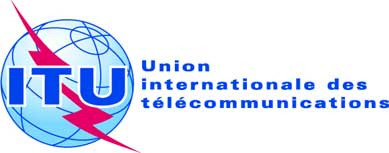 SÉANCE PLÉNIÈREAddendum 4 au
Document 16(Add.21)-F7 octobre 2019Original: anglaisPropositions européennes communesPropositions européennes communesPropositions pour les travaux de la conférencePropositions pour les travaux de la conférencePoint 9.1(9.1.4) de l'ordre du jourPoint 9.1(9.1.4) de l'ordre du jour